ПРОТОКОЛ ИТОГОВОГО ЗАСЕДАНИЯ ЖЮРИПрисутствовали:Решение жюри:1. НОМИНАЦИЯ «СОЛИСТЫ-ВОКАЛИСТЫ» Первая  возрастная категория (12-14 лет) 2. НОМИНАЦИЯ «СОЛИСТЫ-ВОКАЛИСТЫ» Вторая возрастная категория (15-18 лет)3. НОМИНАЦИЯ «СОЛИСТЫ-ВОКАЛИСТЫ» возрастная категория «ПРЕПОДАВАТЕЛИ»4. НОМИНАЦИЯ « ВОКАЛЬНЫЕ  АНСАМБЛИ»Первая  возрастная категория (12-14 лет)5. НОМИНАЦИЯ « ВОКАЛЬНЫЕ  АНСАМБЛИ»Третья возрастная категория (18-45 лет)НОМИНАЦИЯ «МАСТЕР - УЧЕНИК»НОМИНАЦИЯ   «ВОКАЛЬНО -  ХОРОВЫЕ АНСАМБЛИ»Первая  возрастная категория (12-17лет)НОМИНАЦИЯ «ХОРЫ»возрастная категория «ПОДРОСТКОВЫЕ И МОЛОДЕЖНЫЕ»НОМИНАЦИЯ «ХОРЫ»возрастная категория «ВЗРОСЛЫЕ КОЛЛЕКТИВЫ»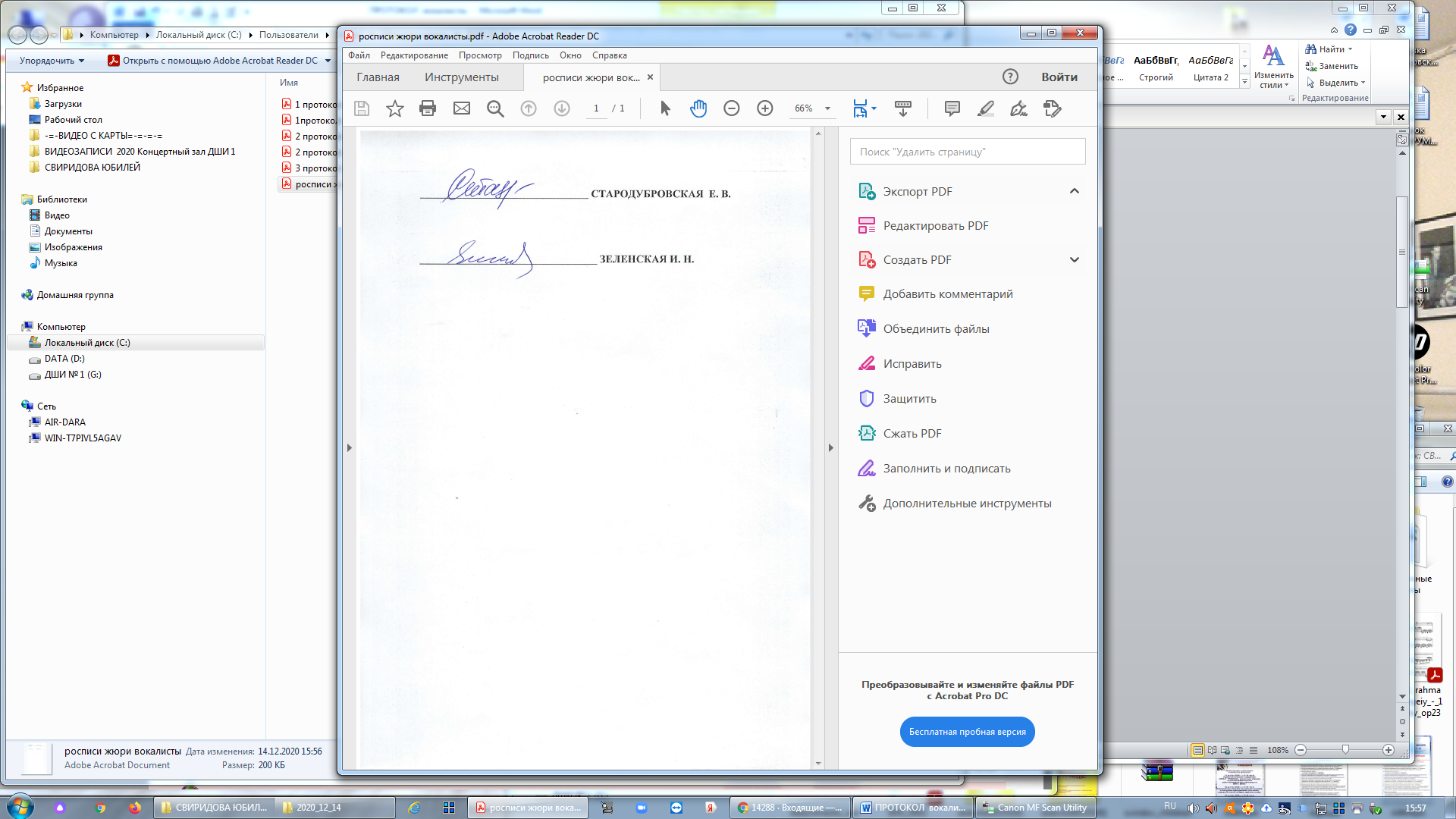 Наименование проекта: РОССИЙСКИЙ ОТКРЫТЫЙ МУЗЫКАЛЬНЫЙ ФЕСТИВАЛЬ-КОНКУРС ПАМЯТИ ГЕОРГИЯ СВИРИДОВА «И В СЕРДЦЕ СВЕТИТ РУСЬ…»Место проведения: Московская область, г. Балашиха, ул. Парковая д.6Дата проведения: 12 декабря  2020 годаПредседатель жюри:СТАРОДУБРОВСКАЯ  ЕКАТЕРИНА  ВАЛЕРЬЕВНАлауреат Всероссийских и международных конкурсов, профессор кафедры сольного пения РАМ им. ГнесиныхЧлены жюри:ЗЕЛЕНСКАЯ ИРИНА НИКОЛАЕВНА - Заслуженная артистка России, преподаватель вокального ансамбля  МУ им. ГнесиныхI степеньХАРЛАМОВА  ЕЛИЗАВЕТАМБУДО «Детская школа искусств № 1 им. Г.В. Свиридова» Г. о. БалашихаII степень1. БАЛАЛЫКИН  АРТЁММАУДО «Хоровая школа мальчиков и юношей «Дубна» г. о. Дубна2. КУЛЬМЕТОВА  КАМИЛАГБУДО «Детская музыкальная школа  им. Г.В. Свиридова» г. МоскваIII степень1. ЕРМИЛОВА МАРИЯ МБУДО «Жуковская детская школа искусств №1» г. о. Жуковский2. МОРАЛЕС  ГАРСИА  ДЕ  АЛЬБА  УЛЬЯНАМБУДО «Детская школа искусств № 4» Г. о. БалашихаI степеньМИРОШНИЧЕНКО  ОЛЕСЯМБУДО «Детская школа искусств №  5» Г. о. БалашихаII степень1. ПЫТИКОВ  АРСЕНИЙМБУДО «Центральная школа искусств «Гармония» г. о. Наро-Фоминск2. АН  ГЕОРГИЙ МАУДО «Хоровая школа мальчиков и юношей «Дубна» г. о. ДубнаIII степень1. МАГОМЕТОВА АРИНАМАУДО Одинцовская детская школа искусств "Классика" Одинцовский г.о.2. СИДОРОВ  АЛЕКСАНДРГБОУДО «Детская музыкально-хоровая школа «Пионерия» им. Г.А. Струве» Г.о. Балашиха3. КУЗНЕЦОВ  ДАНИИЛМАУДО «Хоровая школа мальчиков и юношей «Дубна» г.о. ДубнаI степеньГИРИНА  КСЕНИЯМБУДО «Детская школа искусств № 1 им. Г.В. Свиридова» Г. о. БалашихаII степеньНе присуждалосьIII степеньНе присуждалосьI степеньНе присуждалосьII степеньВОКАЛЬНЫЙ АНСАМБЛЬ ШКОЛЫ ХОРОВОГО ИСКУССТВА «ПОЛЕТ»МБУДО Школа хорового искусства «Полет» им. Т. Е. Селищевой г.о. ЖуковскийIII степеньНе присуждалосьI степеньНе присуждалосьII степеньДУЭТ:  ПАНЧЕНКО  ОКСАНА,  ШЕВЛЯКОВА  ЮЛИЯ МУДО «Детская музыкальная школа  п. Удельная» Раменский г. о.III степеньНе присуждалосьI степеньМИРОШНИЧЕНКО  ОЛЕСЯГИРИНА КСЕНИЯ АЛЕКСЕЕВНАМБУДО «Детская школа искусств № 5» Г. о. БалашихаII степеньМОРДВИНЦЕВА  ДАРИНА ШЕВЛЯКОВА  ЮЛИЯ  СЕРГЕЕВНАМУДО «Детская музыкальная школа  п. Удельная» Раменский г.о.III степеньМИРОШНИЧЕНКО ОЛЕСЯ, ХАРЛАМОВА ЕЛИЗАВЕТА, ГИРИНА КСЕНИЯ АЛЕКСЕЕВНАМБУДО «Детская школа искусств № 1 им. Г.В. Свиридова»I степеньНе присуждалосьII степеньВОКАЛЬНО-ХОРОВОЙ АНСАМБЛЬ  «НОТОС»МБУДО «Детская школа искусств № 5» Г. о. БалашихаIII степеньНе присуждалосьI степеньНе присуждалосьII степеньХОР МАЛЬЧИКОВ ДЕТСКОЙ МУЗЫКАЛЬНОЙ ХОРОВОЙ ШКОЛЫ  «АЛЫЕ ПАРУСА»МУДО «Детская музыкальная хоровая школа «Алые паруса»  г. о. КрасногорскIII степень1. Старший хор  «КАМЕРТОН»МУДО «Федюковская детская школа искусств» г. о. Подольск2. ХОР «КРЕДО»МУДО "Детская духовая музыкальная школа № 2" Г. о. БалашихаI степеньВЛАДИМИРСКИЙ  КАМЕРНЫЙ  ХОРГАУК ВО «Центр классической музыки» г. ВладимирII степеньНе присуждалосьIII степеньНе присуждалось